
Profil za profesionalni razvoj nastavnika za inkluziju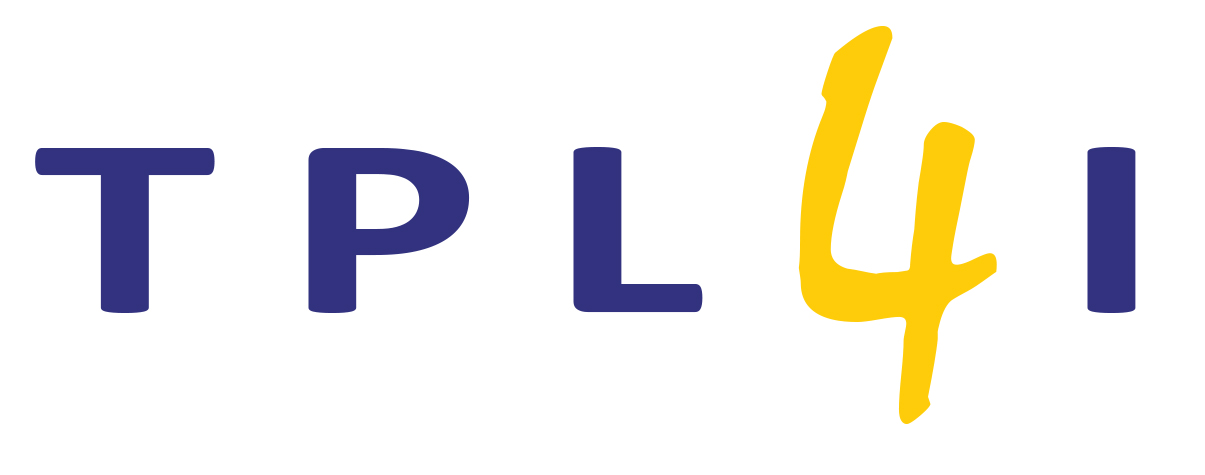 Evropska agencija za posebne potrebe i inkluzivno obrazovanje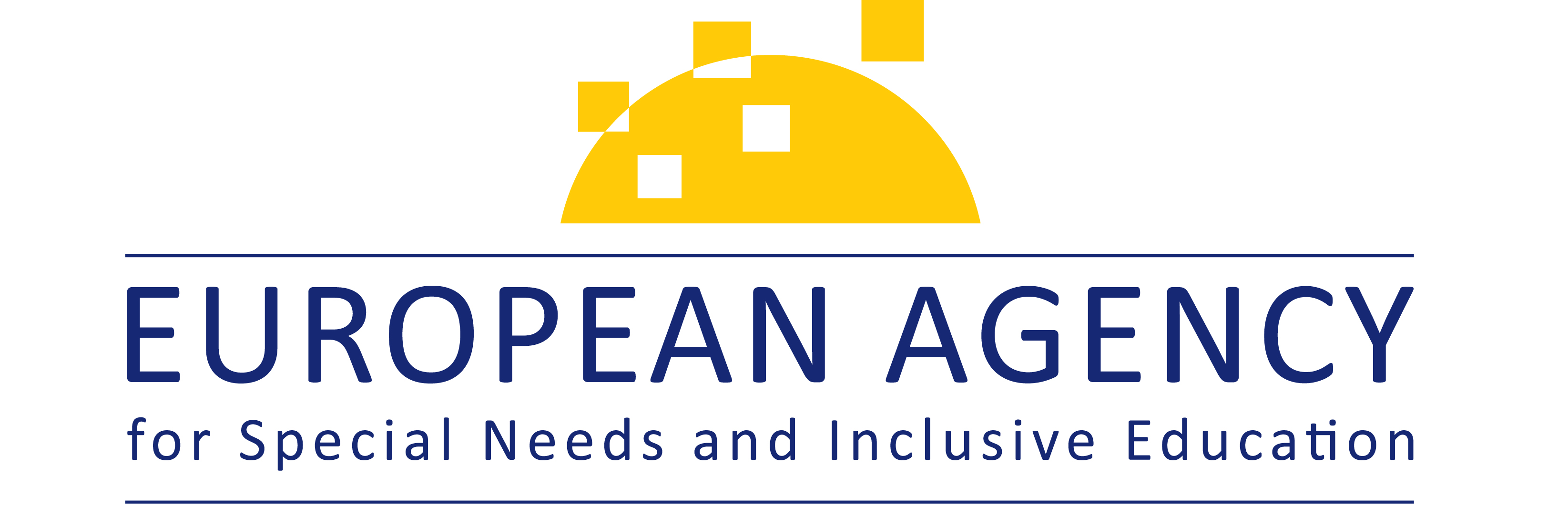 Ovo je izvod iz izveštaja Profile for Inclusive Teacher Professional Learning: Including all education professionals in teacher professional learning for inclusion (dostupno je samo na engleskom).U cilju veće pristupačnosti, ovaj izveštaj dostupan je na 25 jezika i u pristupačnom elektronskom formatu na veb-sajtu Agencije: 
www.european-agency.org/resources/publications/TPL4I-profileOvo je prevod originalnog teksta na engleskom jeziku. U slučaju nedoumica o tačnosti informacija u prevodu, pogledajte originalni tekst na engleskom jeziku.© European Agency for Special Needs and Inclusive Education 2022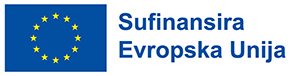 Finansira Evropska Unija. Izneti stavovi i mišljenja su, međutim, samo autora(a) i ne odražavaju nužno stavove Evropske unije ili Evropske komisije. Za njih se ne može smatrati odgovornim ni Evropska unija ni Evropska komisija.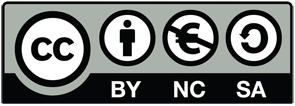 Ovaj rad je pod licencom Creative Commons Autorstvo-Nekomercijalno-Deliti pod istim uslovima 4.0 Međunarodna licenca. Ovu publikaciju možete slobodno da delite i prilagođavate.Ova publikacija je resurs otvorenog izvora. To znači da možete slobodno da joj pristupite, da je koristite, izmenite i širite sa primerenim odavanjem zasluga Evropskoj agenciji za posebne potrebe i inkluzivno obrazovanje. Više informacija o politici Agencije u vezi sa otvorenim pristupom potražite na adresi: www.european-agency.org/open-access-policy.SRSADRŽAJUvod	4Vrednovanje različitosti učenika	5Koncepcije inkluzije, pravednosti i kvalitetnog obrazovanja	5Stavovi stručnjaka u obrazovanju o razlikama među učenicima	7Podrška svim učenicima	8Promovisanje akademskog, praktičnog, socijalnog i emocionalnog učenja svih 
učenika	8Podrška dobrobiti svih učenika	9Efektivni pristupi nastavi i fleksibilna organizacija podrške	10Rad sa drugima	12Davanje istinitog glasa učenicima	13Rad sa roditeljima i porodicama	14Rad sa nizom profesionalaca u obrazovanju	15Lični i zajednički profesionalni razvoj	16Nastavnici i drugi profesionalci u obrazovanju kao članovi inkluzivne zajednice profesionalnog razvoja	17Profesionalni razvoj za inkluziju koji se nadograđuje na inicijalno obrazovanje 
nastavnika i kompetencije drugih stručnjaka u obrazovanju	18UvodProfil za profesionalni razvoj nastavnika za inkluziju ima za cilj da podrži sve stučnjake za obrazovanje u posvećenosti kvalitetnom obrazovanju za sve učenike.U celom Profilu, termini „nastavnici“, „školsko osoblje“ i „stručnjaci u obrazovanju“ odnose se na nastavnike za inicijalno obrazovanje i stručno usavršavanje, mentore i nastavnike koji pružaju podršku, direktore škola, edukatore nastavnika, pomoćnike u nastavi i stručnjake. Povezivanje školskog i neškolskog osoblja, „stručnjaka u obrazovanju“ se posmatra kao sveobuhvatni pojam koji sve profesionalce tretira kao ravnopravne članove inkluzivne obrazovne zajednice za profesionalni razvoj.Izgrađene na osnovnim vrednostima za inkluziju i povezanim oblastima kompetencija identifikovanim za nastavnike i druge profesionalce u obrazovanju, kompetencije se shvataju kao složene kombinacije stavova, znanja i veština. Određeni stav ili uverenje zahteva određeno znanje ili nivo razumevanja, a onda i veštine da se to znanje primeni u praksi (Evropska agencija, 2012.). Nijedan nije dovoljan sam po sebi. U daljem tekstu, stavovi, znanja i veštine se nazivaju:Njihovo navođenje u okviru oblasti nadležnosti ne podrazumeva hijerarhijski poredak ili izolovanje kompetencija, jer su sve tesno povezane i međusobno zavisne.Posebnu pažnju treba posvetiti fokusu Profila na zajedničkom zadatku implementacije inkluzivne prakse, njegovoj vrednosti za rastuću profesionalnu zajednicu uključenu u inkluziju i njegovoj upotrebi u učenju zasnovanom na radu. Važno je napomenuti da ova šira perspektiva ne utiče na vrednost Profila za nastavnike, koji ostaju prvi i najznačajniji praktičari među svim uključenim profesionalcima.Kao okvir kompetencija za inkluziju i pravednost u obrazovanju, Profil za profesionalni razvoj nastavnika za inkluziju nudi profesionalcima u obrazovanju, uključujući pružaoce TPL-a, zajednički jezik, zajednički repertoar i referencu za profesionalno učenje za inkluziju za svo školsko osoblje.Sledeće osnovne vrednosti, povezane oblasti kompetencija , predloženi stavovi i verovanja, znanje i razumevanje i veštine odnose se na sve profesionalce u obrazovanju da se uključe u razvoj kompetencija za inkluziju.Vrednovanje različitosti učenikaKoncepcije inkluzije, pravednosti i kvalitetnog obrazovanjaStavovi i verovanja koja podupiru ovu oblast kompetencija uključuju …Osnovno znanje i razumevanje na kojima se zasniva ova oblast kompetencija uključuju …Ključne veštine i sposobnosti koje treba razviti u okviru ove oblasti kompetencija uključuju …Stavovi stručnjaka u obrazovanju o razlikama među učenicimaStavovi i verovanja koja podupiru ovu oblast kompetencija uključuju …Osnovno znanje i razumevanje na kojima se zasniva ova oblast kompetencija uključuju …Ključne veštine i sposobnosti koje treba da se razviju u okviru ove oblasti kompetencija uključuju …Podrška svim učenicimaPromovisanje akademskog, praktičnog, socijalnog i emocionalnog učenja svih učenikaStavovi i verovanja koja podupiru ovu oblast kompetencija uključuju …Osnovno znanje i razumevanje na kojima se zasniva ova oblast kompetencija uključuju …Ključne veštine i sposobnosti koje treba da se razviju u okviru ove oblasti kompetencija uključuju …Podrška dobrobiti svih učenikaStavovi i verovanja koja podupiru ovu oblast kompetencija uključuju …Osnovno znanje i razumevanje na kojima se zasniva ova oblast kompetencija uključuju …Ključne veštine i sposobnosti koje treba da se razviju u okviru ove oblasti kompetencija uključuju …Efektivni pristupi nastavi i fleksibilna organizacija podrškeStavovi i verovanja koja podupiru ovu oblast kompetencija uključuju …Osnovno znanje i razumevanje na kojima se zasniva ova oblast kompetencija uključuju …Ključne veštine i sposobnosti koje treba da se razviju u okviru ove oblasti kompetencija uključuju …Rad sa drugimaDavanje istinitog glasa učenicimaStavovi i verovanja koja podupiru ovu oblast kompetencija uključuju …Osnovno znanje i razumevanje na kojima se zasniva ova oblast kompetencija uključuju …Ključne veštine i sposobnosti koje treba da se razviju u okviru ove oblasti kompetencija uključuju …Rad sa roditeljima i porodicamaStavovi i verovanja koja podupiru ovu oblast kompetencija uključuju …Osnovno znanje i razumevanje na kojima se zasniva ova oblast kompetencija uključuju …Ključne veštine i sposobnosti koje treba da se razviju u okviru ove oblasti kompetencija uključuju …Rad sa nizom profesionalaca u obrazovanjuStavovi i verovanja koja podupiru ovu oblast kompetencija uključuju …Osnovno znanje i razumevanje na kojima se zasniva ova oblast kompetencija uključuju …Ključne veštine i sposobnosti koje treba da se razviju u okviru ove oblasti kompetencija uključuju …Lični i zajednički profesionalni razvojNastavnici i drugi profesionalci u obrazovanju kao članovi inkluzivne zajednice profesionalnog razvojaStavovi i verovanja koja podupiru ovu oblast kompetencija uključuju …Osnovno znanje i razumevanje na kojima se zasniva ova oblast kompetencija uključuju …Ključne veštine i sposobnosti koje treba da se razviju u okviru ove oblasti kompetencija uključuju …Profesionalni razvoj za inkluziju koji se nadograđuje na inicijalno obrazovanje nastavnika i kompetencije drugih stručnjaka u obrazovanjuStavovi i verovanja koja podupiru ovu oblast kompetencija uključuju …Osnovno znanje i razumevanje na kojima se zasniva ova oblast kompetencija uključuju …Ključne veštine i sposobnosti koje treba da se razviju u okviru ove oblasti kompetencija uključuju …